Appendix S1: Supplementary figures and tablesSupplementary Figure 1: Neoadjuvant therapy regimen by cancer location, in all operated patients receiving neoadjuvant treatment.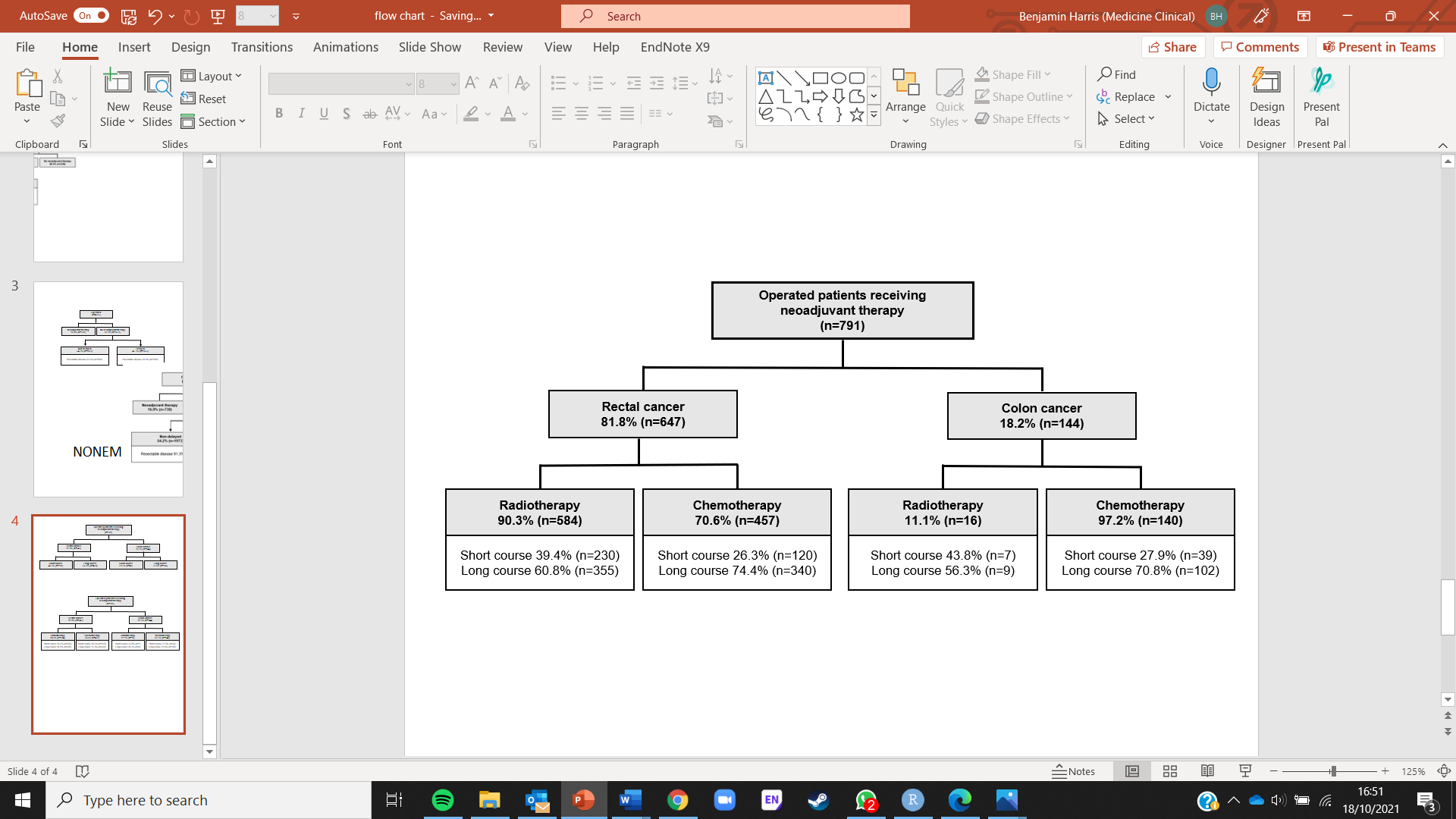 Supplementary Figure 2: Multivariate logistic regression model exploring the association between delay to surgery and resectability for patients receiving elective surgery, adjusting for patient and disease factors.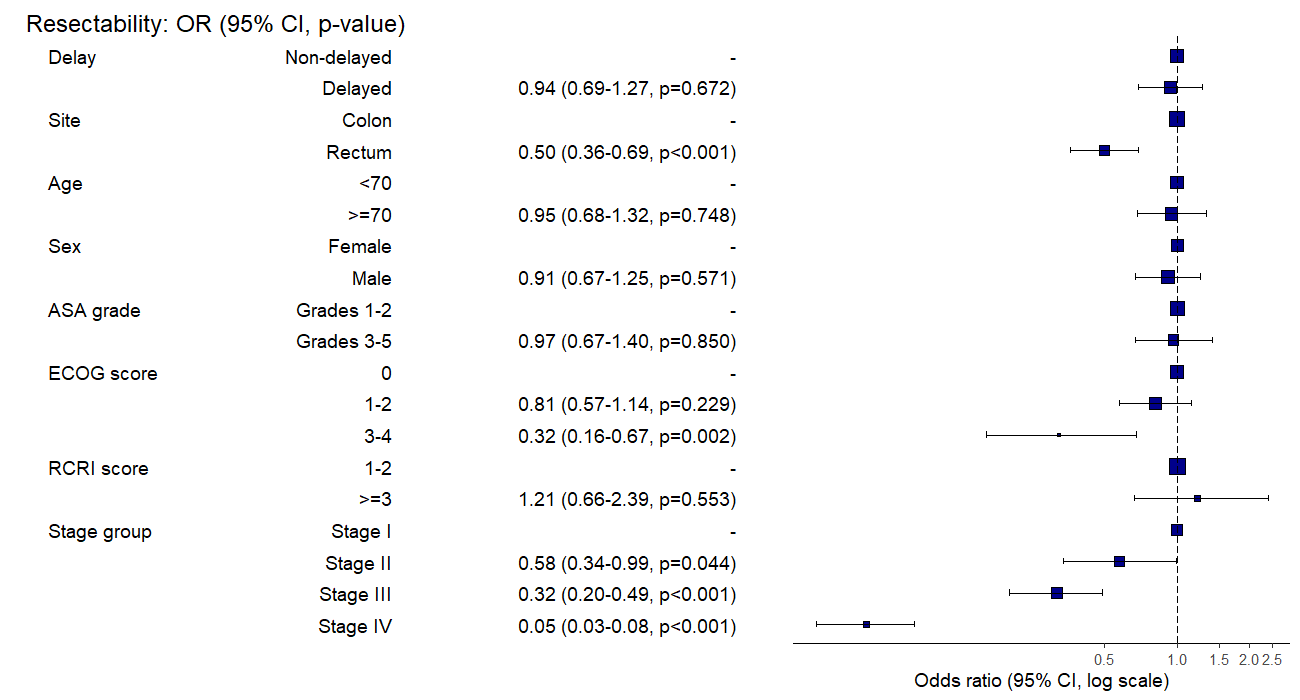 Number in dataframe = 3375, Number in model = 3375, Missing = 0, AIC = 1313.8, C-statistic = 0.768. Full model presented in Supplementary table 4. Delay was defined as a time from decision to treat to surgery of >4 weeks. Data reported as odds ratio (95% confidence interval, P value). OR>1 means higher odds of resectability for delayed patients, OR<1 means lower odds of resectability for delayed patients. ASA=American Society of Anaesthesiologists classification, ECOG=Eastern Cooperative Oncology Group, RCRI=Revised Cardiac Risk IndexSupplementary Table 1: Demographic features of patients receiving and not receiving an operation.Data reported as n (%). Percentages expressed of column total. P values calculated using Chi-square test. ASA=American Society of Anaesthesiologists classification, ECOG=Eastern Cooperative Oncology Group. Supplementary Table 2: Reasons why patients did not receive their operation. Data reported as n (%). Patients could have had multiple of these reasons to not receive an operation.Supplementary Table 3: Reasons why patients received emergency surgery.Data reported as n (%). Emergency surgery was any emergency surgery for colorectal cancer performed whilst awaiting the planned elective surgery, with or without resection.Supplementary Table 4: Full multivariate logistic regression model exploring the association between delay to surgery and resectability, adjusting for patient and disease factors.Number in dataframe = 3966, Number in model = 3966, Missing = 0, AIC = 1786.9, C-statistic = 0.776. Delay was defined as a time from decision to treat to surgery of >4 weeks. Data reported as odds ratio (95% confidence interval, P value). OR>1 means higher odds of resectability for delayed patients, OR<1 means lower odds of resectability for delayed patients. ASA=American Society of Anaesthesiologists classification, ECOG=Eastern Cooperative Oncology Group, RCRI=Revised Cardiac Risk IndexSupplementary Table 5: Demographic features of patients having delayed and non-delayed, elective surgery only.Delay was defined as a time from decision to treat to surgery of >4 weeks. Data reported as n (%). Percentages expressed of column total. P values calculated using Chi-square test. ASA=American Society of Anaesthesiologists classification, ECOG=Eastern Cooperative Oncology Group. Supplementary Table 6: Multivariate logistic regression model exploring the association between delay to surgery and resectability in colon cancer patients, adjusting for patient and disease factors.Number in dataframe = 3046, Number in model = 3046, Missing = 0, AIC = 1227.6, C-statistic = 0.784. Delay was defined as a time from decision to treat to surgery of >4 weeks. Data reported as odds ratio (95% confidence interval, P value). OR>1 means higher odds of resectability for delayed patients, OR<1 means lower odds of resectability for delayed patients. ASA=American Society of Anaesthesiologists classification, ECOG=Eastern Cooperative Oncology Group, RCRI=Revised Cardiac Risk IndexSupplementary Table 7: Multivariate logistic regression model exploring the association between delay to surgery and resectability in rectal cancer patients, adjusting for patient and disease factors.Number in dataframe = 920, Number in model = 920, Missing = 0, AIC = 567.8, C-statistic = 0.745. Delay was defined as a time from decision to treat to surgery of >4 weeks. Data reported as odds ratio (95% confidence interval, P value). OR>1 means higher odds of resectability for delayed patients, OR<1 means lower odds of resectability for delayed patients. ASA=American Society of Anaesthesiologists classification, ECOG=Eastern Cooperative Oncology Group, RCRI=Revised Cardiac Risk IndexSupplementary Table 8: Multivariate logistic regression model exploring the association between delay to surgery and resectability in patients with early disease, adjusting for patient and disease factors.Number in dataframe = 2055, Number in model = 2055, Missing = 0, AIC = 470.7, C-statistic = 0.634. Delay was defined as a time from decision to treat to surgery of >4 weeks. Advanced disease was defined as T4, N1/2 or M1 disease; early disease was all other stages. Data reported as odds ratio (95% confidence interval, P value). OR>1 means higher odds of resectability for delayed patients, OR<1 means lower odds of resectability for delayed patients. ASA=American Society of Anaesthesiologists classification, ECOG=Eastern Cooperative Oncology Group, RCRI=Revised Cardiac Risk IndexSupplementary Table 9: Multivariate logistic regression model exploring the association between delay to surgery and resectability in patients with advanced disease, adjusting for patient and disease factors.Number in dataframe = 1770, Number in model = 1770, Missing = 0, AIC = 1236.1, C-statistic = 0.743. Delay was defined as a time from decision to treat to surgery of >4 weeks. Advanced disease was defined as T4, N1/2 or M1 disease. Data reported as odds ratio (95% confidence interval, P value). OR>1 means higher odds of resectability for delayed patients, OR<1 means lower odds of resectability for delayed patients. ASA=American Society of Anaesthesiologists classification, ECOG=Eastern Cooperative Oncology Group, RCRI=Revised Cardiac Risk IndexSupplementary Table 10: Demographic features of patients stratified by length of delay.Delay was measured from decision to treat to surgery. The total of patients reported in the table is 4303 (missing data for length of delay n=1). Data reported as n (%). Percentages expressed of column total. P values calculated using Chi-square test. ASA=American Society of Anaesthesiologists classification, ECOG=Eastern Cooperative Oncology Group, RCRI=Revised Cardiac Risk Index.Supplementary Table 11: Unadjusted outcomes compared by length of delay to surgery.Delay was measured from decision to treat to surgery. The total of patients reported in the table is 4303 (missing data for length of delay n=1). Data reported as n (%). Percentages expressed of column total. P values calculated using Chi-square test.Operated(n=5095)Not Operated(n=358)P valueSiteColon3446 (67.6)170 (47.5)<0.001SiteRectum1649 (32.4)188 (52.5)<0.001Age<70 years 2726 (53.5)209 (58.4)0.083Age≥70 years2369 (46.5)149 (41.6)0.083SexFemale2182 (42.8)145 (40.5)0.421SexMale2913 (57.2)213 (59.5)0.421ASA grade1-23413 (67.1)206 (60.1)0.009ASA grade3-51672 (32.9)137 (39.9)0.009ASA gradeMissing10150.009ECOG Score02581 (51.3)135 (39.8)<0.001ECOG Score1-22298 (45.7)184 (54.3)<0.001ECOG Score3-4148 (2.9)20 (5.9)<0.001ECOG ScoreMissing6819<0.001Revised Cardiac Risk Index1-24728 (92.8)327 (91.3)0.358Revised Cardiac Risk Index≥3367 (7.2)31 (8.7)0.358BMIUnderweight174 (3.5)30 (9.3)<0.001BMINormal2111 (42.3)120 (37.0)<0.001BMIOverweight1756 (35.1)111 (34.3)<0.001BMIObese955 (19.1)63 (19.4)<0.001BMIMissing9934<0.001Stage groupStage I1572 (31.9)92 (26.4)0.004Stage groupStage II1044 (21.2)61 (17.5)0.004Stage groupStage III1808 (36.7)145 (41.5)0.004Stage groupStage IV507 (10.3)51 (14.6)0.004Stage groupMissing16490.004Country IncomeHigh income4337 (85.1)265 (74.0)<0.001Country IncomeUpper middle income472 (9.3)28 (7.8)<0.001Country IncomeLow/lower-middle income286 (5.6)65 (18.2)<0.001Number (%) (n=358)Multidisciplinary team decision to cancel surgery due to patient risk260 (72.6)Disease progression104 (29.1)Patient unable to travel to hospital related to COVID-1994 (26.3)Patient choice to avoid surgery during COVID-19 pandemic82 (22.9)Watch and wait surveillance only78 (21.8)Performed local excision	75 (20.9)No bed/critical care bed/OR/theatre space available53 (14.8)Change of recommendations in society guidelines related to COVID-1938 (10.6)Patient decision not related to COVID11 (3.1)Delayed due to COVID-19 infection10 (2.8)Collateral impact on services causing delay6 (1.7)Other medical/surgical condition presented whilst waiting for surgery causing delay5 (1.4)Patient unable to afford surgery3 (0.8)Remission leading to decision not to operate2 (0.6)Regression leading to change in plan and delay1 (0.3)Awaiting restaging and/or surgical plan1 (0.3)Number (%) (n=663)Gastrointestinal obstruction396 (59.7)Tumour progression136 (20.5)Bleeding100 (15.1)Organ perforation64 (9.7)Pain58 (8.7)Sepsis28 (4.2)Uncertain elective capacity2 (0.3)Non-resectable (n=297)Resectable(n=3669)OR (univariable)OR (multivariable)DelayNon-delayed193 (8.2)2154 (91.8)--DelayDelayed104 (6.4)1515 (93.6)1.31 (1.02-1.68, p=0.035)1.18 (0.90-1.55, p=0.224)SiteColon200 (6.6)2846 (93.4)--SiteRectum97 (10.5)823 (89.5)0.60 (0.46-0.77, p<0.001)0.51 (0.38-0.67, p<0.001)Age<70 years158 (7.9)1850 (92.1)--Age≥70 years139 (7.1)1819 (92.9)1.12 (0.88-1.42, p=0.358)1.03 (0.78-1.36, p=0.833)SexFemale127 (7.3)1604 (92.7)--SexMale170 (7.6)2065 (92.4)0.96 (0.76-1.22, p=0.749)0.92 (0.71-1.19, p=0.510)ASA grade1-2187 (7.1)2437 (92.9)--ASA grade3-5110 (8.2)1232 (91.8)0.86 (0.67-1.10, p=0.226)0.99 (0.73-1.36, p=0.972)ECOG grade0129 (6.4)1874 (93.6)--ECOG grade1-2144 (7.9)1690 (92.1)0.81 (0.63-1.03, p=0.090)0.74 (0.55-0.99, p=0.041)ECOG grade3-424 (18.6)105 (81.4)0.30 (0.19-0.50, p<0.001)0.29 (0.17-0.53, p<0.001)RCRI grade 1-2278 (7.6)3387 (92.4)--RCRI grade ≥319 (6.3)282 (93.7)1.22 (0.77-2.03, p=0.421)1.17 (0.70-2.07, p=0.558)Stage groupStage I39 (2.7)1418 (97.3)--Stage groupStage II35 (4.0)838 (96.0)0.66 (0.41-1.05, p=0.078)0.65 (0.40-1.03, p=0.066)Stage groupStage III102 (7.8)1205 (92.2)0.32 (0.22-0.47, p<0.001)0.33 (0.23-0.49, p<0.001)Stage groupStage IV121 (36.8)208 (63.2)0.05 (0.03-0.07, p<0.001)0.05 (0.03-0.07, p<0.001)Non-delayed(n=1973)Delayed(n=1663)P valueSiteColon1511 (76.6)1213 (72.9)0.013SiteRectum462 (23.4)450 (27.1)0.013Age<70 years1050 (53.2)778 (46.8)<0.001Age≥70 years923 (46.8)885 (53.2)<0.001SexFemale886 (44.9)672 (40.4)0.007SexMale1087 (55.1)991 (59.6)0.007ASA grade1-21390 (70.6)1031 (62.1)<0.001ASA grade3-5579 (29.4)629 (37.9)<0.001ASA gradeMissing43<0.001ECOG Score01118 (57.3)763 (46.7)<0.001ECOG Score1-2784 (40.2)825 (50.5)<0.001ECOG Score3-449 (2.5)47 (2.9)<0.001ECOG ScoreMissing2228<0.001Revised Cardiac Risk Index1-21845 (93.5)1520 (91.4)0.019Revised Cardiac Risk Index≥3128 (6.5)143 (8.6)0.019Body Mass IndexUnderweight61 (3.2)44 (2.7)<0.001Body Mass IndexNormal860 (44.5)607 (37.2)<0.001Body Mass IndexOverweight670 (34.7)610 (37.4)<0.001Body Mass IndexObese341 (17.7)372 (22.8)<0.001Body Mass IndexMissing4130<0.001Stage groupStage I697 (36.8)683 (42.3)0.002Stage groupStage II407 (21.5)354 (21.9)0.002Stage groupStage III641 (33.8)472 (29.2)0.002Stage groupStage IV151 (8.0)105 (6.5)0.002Stage groupMissing77490.002Country IncomeHigh income1721 (87.2)1512 (90.9)0.002Country IncomeUpper middle income168 (8.5)102 (6.1)0.002Country IncomeLow/lower-middle income84 (4.3)49 (2.9)0.002ApproachOpen786 (39.9)743 (44.7)0.01ApproachMinimally invasive1080 (54.8)829 (49.9)0.01ApproachConverted to open104 (5.3)89 (5.4)0.01ApproachMissing320.01AnastomosisYes (with defunctioning stoma)260 (13.5)181 (11.1)<0.001AnastomosisYes (without defunctioning stoma)1413 (73.2)1152 (70.4)<0.001AnastomosisNo258 (13.4)304 (18.6)<0.001AnastomosisMissing4226<0.001Anastomotic methodStapled1373 (82.2)1084 (81.4)0.613Anastomotic methodHandsewn298 (17.8)248 (18.6)0.613Anastomotic methodMissing3023310.613Non-resectable (n=200)Resectable(n=2846)OR (univariable)OR (multivariable)DelayNon-delayed142 (7.6)1720 (92.4)--DelayDelayed58 (4.9)1126 (95.1)1.60 (1.18-2.21, p=0.003)1.33 (0.95-1.87, p=0.101)Age<70 years100 (6.8)1375 (93.2)--Age≥70 years100 (6.4)1471 (93.6)1.07 (0.80-1.43, p=0.645)1.06 (0.75-1.48, p=0.753)SexFemale93 (6.8)1276 (93.2)--SexMale107 (6.4)1570 (93.6)1.07 (0.80-1.43, p=0.647)0.95 (0.70-1.30, p=0.767)ASA grade1-2121 (6.2)1842 (93.8)--ASA grade3-579 (7.3)1004 (92.7)0.83 (0.62-1.12, p=0.228)0.94 (0.65-1.37, p=0.740)ECOG grade078 (5.3)1400 (94.7)--ECOG grade1-2104 (7.1)1354 (92.9)0.73 (0.53-0.98, p=0.038)0.69 (0.48-0.98, p=0.041)ECOG grade3-418 (16.4)92 (83.6)0.28 (0.17-0.51, p<0.001)0.33 (0.17-0.66, p=0.001)RCRI grade 1-2184 (6.6)2618 (93.4)--RCRI grade ≥316 (6.6)228 (93.4)1.00 (0.61-1.76, p=0.995)1.00 (0.56-1.88, p=0.999)Stage groupStage I24 (2.2)1061 (97.8)--Stage groupStage II21 (3.0)682 (97.0)0.73 (0.41-1.34, p=0.308)0.77 (0.42-1.41, p=0.390)Stage groupStage III63 (6.3)941 (93.7)0.34 (0.21-0.54, p<0.001)0.36 (0.22-0.58, p<0.001)Stage groupStage IV92 (36.2)162 (63.8)0.04 (0.02-0.06, p<0.001)0.04 (0.03-0.07, p<0.001)Non-resectable (n=97)Resectable(n=823)OR (univariable)OR (multivariable)DelayNon-delayed51 (10.5)434 (89.5)--DelayDelayed46 (10.6)389 (89.4)0.99 (0.65-1.52, p=0.977)0.91 (0.58-1.44, p=0.692)Age<70 years58 (10.9)475 (89.1)--Age≥70 years39 (10.1)348 (89.9)1.09 (0.71-1.68, p=0.695)0.96 (0.59-1.56, p=0.857)SexFemale34 (9.4)328 (90.6)--SexMale63 (11.3)495 (88.7)0.81 (0.52-1.26, p=0.360)0.80 (0.50-1.27, p=0.356)ASA grade1-266 (10.0)595 (90.0)--ASA grade3-531 (12.0)228 (88.0)0.82 (0.52-1.30, p=0.379)1.08 (0.62-1.94, p=0.783)ECOG grade051 (9.7)474 (90.3)--ECOG grade1-240 (10.6)336 (89.4)0.90 (0.58-1.41, p=0.650)0.88 (0.53-1.47, p=0.619)ECOG grade3-46 (31.6)13 (68.4)0.23 (0.09-0.69, p=0.005)0.18 (0.06-0.64, p=0.006)RCRI grade 1-294 (10.9)769 (89.1)--RCRI grade ≥33 (5.3)54 (94.7)2.20 (0.79-9.15, p=0.191)2.32 (0.74-10.32, p=0.197)Stage groupStage I15 (4.0)357 (96.0)--Stage groupStage II14 (8.2)156 (91.8)0.47 (0.22-1.00, p=0.048)0.47 (0.22-1.01, p=0.049)Stage groupStage III39 (12.9)264 (87.1)0.28 (0.15-0.52, p<0.001)0.29 (0.15-0.53, p<0.001)Stage groupStage IV29 (38.7)46 (61.3)0.07 (0.03-0.13, p<0.001)0.07 (0.03-0.13, p<0.001)Non-resectable (n=49)Resectable(n=2006)OR (univariable)OR (multivariable)DelayNon-delayed28 (2.5)1090 (97.5)--DelayDelayed21 (2.2)916 (97.8)1.12 (0.63-2.01, p=0.697)1.20 (0.67-2.18, p=0.537)SiteColon28 (1.8)1513 (98.2)--SiteRectum21 (4.1)493 (95.9)0.43 (0.25-0.78, p=0.004)0.41 (0.23-0.74, p=0.003)Age<70 years22 (2.2)975 (97.8)--Age≥70 years27 (2.6)1031 (97.4)0.86 (0.48-1.52, p=0.608)0.93 (0.50-1.71, p=0.805)SexFemale21 (2.4)837 (97.6)--SexMale28 (2.3)1169 (97.7)1.05 (0.58-1.85, p=0.874)1.01 (0.56-1.80, p=0.970)ASA grade1-229 (2.2)1280 (97.8)--ASA grade3-520 (2.7)726 (97.3)0.82 (0.46-1.48, p=0.507)0.86 (0.44-1.70, p=0.651)ECOG grade021 (1.9)1058 (98.1)--ECOG grade1-226 (2.8)894 (97.2)0.68 (0.38-1.22, p=0.198)0.66 (0.34-1.27, p=0.213)ECOG grade3-42 (3.6)54 (96.4)0.54 (0.15-3.40, p=0.407)0.48 (0.12-3.28, p=0.367)RCRI grade 1-246 (2.5)1817 (97.5)--RCRI grade ≥33 (1.6)189 (98.4)1.59 (0.58-6.61, p=0.437)1.93 (0.66-8.25, p=0.292)Stage groupStage I30 (2.3)1286 (97.7)--Stage groupStage II19 (2.6)720 (97.4)0.88 (0.50-1.61, p=0.678)0.86 (0.48-1.56, p=0.603)Non-resectable (n=239)Resectable(n=1531)OR (univariable)OR (multivariable)DelayNon-delayed158 (13.9)979 (86.1)--DelayDelayed81 (12.8)552 (87.2)1.10 (0.83-1.47, p=0.516)1.11 (0.81-1.52, p=0.517)SiteColon165 (12.0)1212 (88.0)--SiteRectum74 (18.8)319 (81.2)0.59 (0.44-0.80, p=0.001)0.51 (0.37-0.71, p<0.001)Age<70 years131 (13.8)821 (86.2)--Age≥70 years108 (13.2)710 (86.8)1.05 (0.80-1.38, p=0.732)1.02 (0.74-1.40, p=0.915)SexFemale104 (12.9)704 (87.1)--SexMale135 (14.0)827 (86.0)0.90 (0.69-1.19, p=0.476)0.91 (0.67-1.22, p=0.530)ASA grade1-2154 (12.7)1056 (87.3)--ASA grade3-585 (15.2)475 (84.8)0.81 (0.61-1.09, p=0.161)1.10 (0.77-1.58, p=0.594)ECOG grade0103 (12.1)749 (87.9)--ECOG grade1-2114 (13.5)733 (86.5)0.88 (0.66-1.18, p=0.398)0.76 (0.55-1.06, p=0.103)ECOG grade3-422 (31.0)49 (69.0)0.31 (0.18-0.54, p<0.001)0.24 (0.12-0.46, p<0.001)RCRI grade 1-2226 (13.5)1443 (86.5)--RCRI grade ≥313 (12.9)88 (87.1)1.06 (0.60-2.02, p=0.848)1.16 (0.61-2.34, p=0.669)Stage groupStage II16 (11.9)118 (88.1)--Stage groupStage III102 (7.8)1205 (92.2)1.60 (0.89-2.73, p=0.099)1.83 (1.01-3.16, p=0.037)Stage groupStage IV121 (36.8)208 (63.2)0.23 (0.13-0.40, p<0.001)0.25 (0.14-0.44, p<0.001)0-4 weeks (n=2559)5-8 weeks (n=1089)9-12 weeks (n=384)>12 weeks(n=271)P valueSiteColon2028 (79.2)798 (73.3)289 (75.3)187 (69.0)<0.001SiteRectum531 (20.8)291 (26.7)95 (24.7)84 (31.0)<0.001Age<70 years1374 (53.7)532 (48.9)167 (43.5)120 (44.3)<0.001Age≥70 years1185 (46.3)557 (51.1)217 (56.5)151 (55.7)<0.001SexFemale1162 (45.4)468 (43.0)150 (39.1)102 (37.6)0.014SexMale1397 (54.6)621 (57.0)234 (60.9)169 (62.4)0.014ASA grade1-21764 (69.1)696 (64.0)222 (58.0)166 (61.5)<0.001ASA grade3-5789 (30.9)392 (36.0)161 (42.0)104 (38.5)<0.001ASA gradeMissing6111<0.001ECOG Score01343 (53.1)528 (49.3)150 (39.6)117 (44.7)<0.001ECOG Score1-21101 (43.5)511 (47.7)216 (57.0)140 (53.4)<0.001ECOG Score3-485 (3.4)32 (3.0)13 (3.4)5 (1.9)<0.001ECOG ScoreMissing301859<0.001RCRI1-22382 (93.1)1010 (92.7)351 (91.4)237 (87.5)0.008RCRI≥3177 (6.9)79 (7.3)33 (8.6)34 (12.5)0.008BMIUnderweight92 (3.7)28 (2.6)8 (2.1)9 (3.5)<0.001BMINormal1121 (44.7)414 (38.5)134 (35.7)86 (33.1)<0.001BMIOverweight858 (34.2)390 (36.3)150 (40.0)106 (40.8)<0.001BMIObese437 (17.4)243 (22.6)83 (22.1)59 (22.7)<0.001BMIMissing5114911<0.001Stage groupStage I806 (32.8)431 (40.8)170 (45.5)108 (41.1)<0.001Stage groupStage II560 (22.8)241 (22.8)78 (20.9)46 (17.5)<0.001Stage groupStage III863 (35.1)312 (29.5)104 (27.8)87 (33.1)<0.001Stage groupStage IV230 (9.4)72 (6.8)22 (5.9)22 (8.4)<0.001Stage groupMissing10033108<0.001Country IncomeHigh income2143 (83.7)987 (90.6)350 (91.1)234 (86.3)<0.001Country IncomeUpper middle income259 (10.1)67 (6.2)22 (5.7)27 (10.0)<0.001Country IncomeLow/lower-middle income157 (6.1)35 (3.2)12 (3.1)10 (3.7)<0.001ApproachOpen1203 (47.1)501 (46.0)161 (42.0)138 (51.1)0.299ApproachMinimally invasive1216 (47.6)535 (49.1)196 (51.2)119 (44.1)0.299ApproachConverted to open137 (5.4)53 (4.9)26 (6.8)13 (4.8)0.299ApproachMissing30110.299AnastomosisYes (with defunctioning stoma)330 (13.1)116 (10.8)43 (11.4)40 (14.9)0.1AnastomosisYes (without defunctioning stoma)1716 (68.3)756 (70.5)265 (70.5)166 (61.7)0.1AnastomosisNo467 (18.6)200 (18.7)68 (18.1)63 (23.4)0.1AnastomosisMissing4617820.1Anastomotic methodStapled1646 (80.5)714 (82.0)244 (79.2)167 (81.1)0.711Anastomotic methodHandsewn398 (19.5)157 (18.0)64 (20.8)39 (18.9)0.711Anastomotic methodMissing51521876650.7110-4 weeks (n=2559)5-8 weeks (n=1089)9-12 weeks (n=384)>12 weeks(n=271)P valueResectabilityComplete resection2261 (91.9)993 (93.7)352 (94.9)238 (92.2)0.094ResectabilityIncomplete resection199 (8.1)67 (6.3)19 (5.1)20 (7.8)0.094ResectabilityMissing992913130.094Resection marginsPositive107 (4.4)48 (4.6)12 (3.3)14 (5.5)0.58Resection marginsNegative2310 (95.6)1004 (95.4)356 (96.7)239 (94.5)0.58Resection marginsMissing1423716180.58Progression to unresectable diseaseYes127 (5.0)24 (2.2)8 (2.1)8 (3.0)<0.001Progression to unresectable diseaseNo2432 (95.0)1064 (97.8)376 (97.9)263 (97.0)<0.001Progression to unresectable diseaseMissing0100<0.001Stage change (from baseline to pathology)Downstaged393 (18.1)200 (20.9)82 (23.9)53 (23.3)0.007Stage change (from baseline to pathology)No change1236 (56.9)501 (52.4)166 (48.4)108 (47.6)0.007Stage change (from baseline to pathology)Upstaged543 (25.0)255 (26.7)95 (27.7)66 (29.1)0.007Stage change (from baseline to pathology)Missing38713341440.007New metastatic diseaseYes229 (10.1)63 (6.4)18 (5.1)17 (7.2)<0.001New metastatic diseaseNo2036 (89.9)919 (93.6)334 (94.9)219 (92.8)<0.001New metastatic diseaseMissing2941073235<0.00130-day mortalityDied56 (2.2)17 (1.6)3 (0.8)6 (2.2)0.2130-day mortalityAlive2502 (97.8)1072 (98.4)381 (99.2)265 (97.8)0.2130-day mortalityMissing10000.2130-day major postoperative complicationsYes251 (9.8)100 (9.2)33 (8.6)30 (11.1)0.6930-day major postoperative complicationsNo2307 (90.2)989 (90.8)351 (91.4)241 (88.9)0.6930-day major postoperative complicationsMissing10000.69UrgencyEmergency585 (22.9)53 (4.9)14 (3.7)11 (4.1)<0.001UrgencyElective1973 (77.1)1035 (95.1)368 (96.3)260 (95.9)<0.001UrgencyMissing1120<0.001